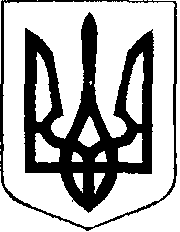 У К Р А Ї Н АЖовківська міська радаЛьвівського району Львівської області3-тя позачергова сесія VIІІ-го демократичного скликанняРІШЕННЯвід 24.12.2020 року    № 43	м. ЖовкваПро надання дозволу гр. Лупій О.І. на розробку проекту землеустрою щодо відведення земельної ділянки  для будівництвата обслуговування житлового будинку, господарських будівель і споруд  по вул. Шептицького в м.Жовкві                Розглянувши заяву  гр. Лупій Ольги Ігорівни  та долучені документи, керуючись  ст. 26 Закону України “Про місцеве самоврядування в Україні”, Жовківська міська радаВ И Р І Ш И Л А:	1. Надати дозвіл гр. Лупій Ользі Ігорівні на розробку проекту відведення земельної ділянки  площею 0,0626 га,  для будівництва та обслуговування житлового будинку, господарських будівель і споруд  по вул. Шептицького в м. Жовкві, згідно детального плану території по вул. Шептицького в м.Жовкві.2. Погоджений у встановленому порядку проект відведення земельної ділянки  подати на затвердження Жовківської міської ради.               Міський голова                                                        Олег ВОЛЬСЬКИЙ                                                                                                     У К Р А Ї Н А            Жовківська міська рада  Львівського району Львівської області   3-тя позачергова сесія VIІІ-го демократичного скликання 				         РІШЕННЯвід 24.12.2020  року    № 44	м. ЖовкваПро надання дозволу гр. Цапіву В.Ю. на розробку проекту землеустрою щодо відведення земельної ділянки  для будівництвата обслуговування житлового будинку, господарських будівель і споруд  по вул. Шептицького в м.Жовкві               Розглянувши заяву  гр. Цапіва Володимира Юліановича та долучені документи, керуючись  ст. 26 Закону України “Про місцеве самоврядування в Україні”, Жовківська міська радаВ И Р І Ш И Л А:	1. Надати дозвіл гр. Цапіву  Володимиру Юліановичу на розробку проекту відведення земельної ділянки  площею 0,1000 га,  для будівництва та обслуговування житлового будинку, господарських будівель і споруд  по вул. Шептицького в м. Жовкві, згідно детального плану території.2. Погоджений у встановленому порядку проект відведення земельної ділянки  подати на затвердження Жовківської міської ради.           Міський голова                                                        Олег ВОЛЬСЬКИЙ                                                     